О проведении ярмарки В соответствии с пунктом 25 части 1 статьи 15 Федерального закона от 06.10.2003 г. № 131-ФЗ «Об общих принципах организации местного самоуправления», Федеральным законом от 28 декабря 2009 года №381-ФЗ «Об основах государственного регулирования торговой деятельности в Российской Федерации», Постановлением Правительства Ярославской области от 01.07.2010 №435-п «Об утверждении Порядка организации ярмарок и продажи товаров (выполнения работ, оказания услуг) на них»,   в целях более полного удовлетворения потребностей населения в сельскохозяйственной продукции Администрация Тутаевского муниципального района ПОСТАНОВЛЯЕТ:Провести ярмарку с 20.02.2022г. по 27.02.2022г. по адресу: г. Тутаев, ул. Моторостроителей, у д.63 с 9.00 до 20.00.Утвердить ассортимент товаров, реализуемых на ярмарке  (Приложение 1).Установить, что торговые места для юридических лиц и индивидуальных предпринимателей на ярмарке предоставляются на безвозмездной основе. МУ «Управление комплексного содержания территории Тутаевского муниципального района» в рамках благоустройства обеспечить своевременную уборку территории.Опубликовать настоящее постановление в средствах массовой информации и разместить на официальном сайте Администрации Тутаевского муниципального района.Контроль за исполнением настоящего постановления возложить на первого заместителя Главы Администрации Тутаевского муниципального района Федорову С.А.Постановление вступает     в     силу    после    его    официального опубликования. Глава Тутаевского муниципального района		            	             	       Д.Р.ЮнусовЛИСТ СОГЛАСОВАНИЯ Электронная копия сдана                                                                                                 ______________  «____» _________ 2022 года___________Специальные отметки (НПА/ПА) _______________Рассылка:УЭРиИП – 1Исполнителю - 1Администрация ТМР– 1Приложение 1 к постановлению Администрации Тутаевского муниципального района							от ___________ №________Ассортимент реализуемых на ярмарке товаров и услуг:1. Продовольственные товары2. Изделия народных промыслов3. Непродовольственные товарыВ соответствии с федеральным законодательством на ярмарке запрещена реализация:Алкогольной и спиртосодержащей продукцииКонсервированных продуктов домашнего приготовления;Кулинарных изделий из мяса, рыбы, кондитерских изделий, приготовленных в домашних условиях;Мясных и рыбных полуфабрикатов непромышленного производства;Детского питания;Продовольственного сырья и пищевых продуктов без предоставления покупателю упаковочных материалов (бумага, пакеты и др.);Продовольственного сырья и пищевых продуктов, требующих особых условий хранения, без соответствующего торгового оборудования;Лекарственных препаратов и изделий медицинского назначения;Других товаров, реализации которых запрещена или ограничена законодательством Российской Федерации.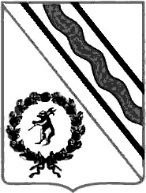 Администрация Тутаевского муниципального районаПОСТАНОВЛЕНИЕот                      №г. ТутаевДолжность, Ф.И.О.,исполнителя и согласующих лицДата и время получения документаДата и время согласования (отказа в согласовании)Личная подпись, расшифровка (с пометкой «Согласовано», «Отказ в согласовании»)ЗамечанияНачальник отдела поддержки предпринимательства управления экономического развития и инвестиционной политики Администрации ТМР Трусова Лариса Александровна, 2-07-08 Начальник управления экономического развития и инвестиционной политики Администрации ТМР  С.Н. Никонычева Управляющий делами Администрации ТМР  С.В. Балясникова Начальник юридического отдела административно-правового управления Администрации ТМРВ.В. КонновПервый заместитель Главы Администрации ТМР С.А. Федорова